Муниципальное бюджетное общеобразовательное учреждение«Добровская школа-гимназия имени Я.М.Слонимского»Симферопольского района Республики КрымОКПО 00793762;ОГРН 1159102010253; ИНН /КПП9109008822/910901001ул.Комсомольская, д.1-А, с. Доброе, Симферопольский район, РК, 297571тел/факс 3(652) 31-12-24, e-mail: school_simferopolsiy-rayon6@crimeaedu.ru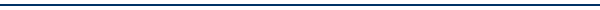           В соответствии с приказом управления образования администрации Симферопольского района от 04.04.2023г. № 353 «О проведении муниципального мониторинга системы выявления, поддержки и развития способностей  и талантов обучающихся МБОУ Симферопольского района», с целью реализации оценки механизмов управления   ПРИКАЗЫВАЮ: 1.Провести мониторинг системы выявления, поддержки и развития способностей  и талантов обучающихся с 20.04 по 26.04.2023г.2.Руководителям ШМО Джемиловой Э.М., Годлевской В.П.., Муединовой Г.О., Халиловой А.И., Темеш У.У. провести анализ работы ШМО по выявлению, поддержке и развитию способностей и талантов у детей и молодежи за 2022 год в соответствии с показателями Мониторинга, утвержденными приказом по школе от 30.04.2021г. № 225-о3.Заместителю директора по УВР Скляровой Л.В. предоставить в МБОУ ДО «ЦДЮТ» приказ об итогах проведения Мониторинга с аналитической справкой (учитывая все разделы Мониторинга с указанием реквизитов всех подтверждающих документов) и заполненную в соответствии с прилагаемой формой таблицу (приложение1)                                                                                                                     до 27.04.2023г.4.Контроль за выполнением приказа возложить на заместителя директора по УВР Склярову Л.В.Директор                                                                                                           И.Г.ГлушкоС приказом от 20.04.2023 № 226/1-оознакомлены:ПРИКАЗ  20.04.2023  20.04.2023№ 226/1 - о№ 226/1 - ос. ДоброеО проведении  мониторингасистемы выявления, поддержки и развития способностей детей и талантов обучающихся в 2022/2023 учебном годуО проведении  мониторингасистемы выявления, поддержки и развития способностей детей и талантов обучающихся в 2022/2023 учебном годуО проведении  мониторингасистемы выявления, поддержки и развития способностей детей и талантов обучающихся в 2022/2023 учебном году№ФИО учителяДата Подпись 1Склярова Л.В.2Джемилова Э.М.3Годлевская В.П.4Халилова А.И.5Темеш У.У.6Муединова Г.О.